The Office of                                         Salvador Sonny Barrera IIIKleberg County Clerk P. O. Box 1327Kingsville, Texas 78364-1327 (361) 595-8548 Office(361) 593-1355 FaxApplication for Certified Copy of a Marriage LicenseDate of Application: Name of Male:	Name of Female:	Date of Marriage:	County of Marriage:	Person requesting copy of License: Address: City, State, Zip: Phone number: 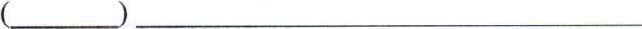 Signature of Applicant:	Long form(s):	S21.oo each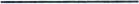 Office use only:	Receipt H: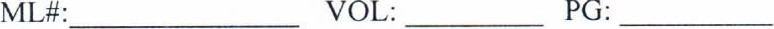 	Ref#	CREDIT CARD DATE (REC)